How’s The Weather up There? – NCFE ReviewAtmosphereDefine atmosphere - ___a layer of gases(air) covering Earth___________As ___altitude_______ increases, density decreases.Composition: Mix of gases & percentage (%)1. Nitrogen – 78%2. Oxygen – 21%3. Other 1% (Argon – 0.9%, Carbon Dioxide - .04%)_______ Temperature___________ is used to define the layers of the atmosphere.Identify 3 human activities that produce chemicals that destroy the ozone layer.___using electricity____ , ___transportation use___, ____campfire______Humidity___ is the amount of water vapor in the air. Explain how the Coriolis Effect affects wind.It causes global winds to curve. Wind appears to bend to the right in the Northern Hemisphere. In the Southern Hemisphere, winds appear to bend to the left.Warm air holds ______more_______ (more or less) water vapor.Cool air holds ___________less____________ (more or less) water vapor.There is a __fixed__ amount of water on Earth that is constantly moving and changing forms through the water cycle.  All of this water is known as the _____hydrosphere_______________________.Clouds3 Main types & descriptions:___cirrus_______ - appear feathery or wispy; made of ice crystals; form at high altitudes___stratus________ - spread out; form in flat layers; mid to low  			    altitudes ___cumulus__________ - heap or pile; puffy; can be very tall &   				produce rain; low to mid altitudesAir MassesFrontsPressure SystemsStormsMultiple Choice Practice QuestionsA student is given a balloon filled with air and tied. Which answer best explains what would happen if the balloon were placed in a freezer?

a. The air molecules in the balloon would spread out and the balloon size would     increase.
b. The air molecules in the balloon would condense and the balloon size would shrink.
c. The air molecules will freeze and the balloon will pop.
d. There will be no change in the balloon.The layers of the atmosphere are classified according to changes ina. altitudeb. air pressurec. temperature d. pollutantsA golfer is out on the golf course. She notices that a large, towering puffy cloud seems to be approaching quickly. The top of this cloud seems to be sheared-off flat, while the bottom is dark in color. Which of the following is the most immediate hazard to the golfer?Getting wet from rainBeing struck by lightningGetting caught in a tornadoBeing pelted by hail stonesWhich statement is true about the role of the atmosphere?Keeps us from floating into space.Keeps us the right temperature to sustain life.The percentage of water vapor never variesA ______________ front is described as a mass of warm air trapped between two colder air masses.ColdOccludedStationaryWarmTornadoes form in what type of cloud?Cirrus.Cumulonimbus.Nimbus.Stratus. How are clouds classified?a. color and size b. shape and size c. appearance and altitude d. size and altitude About how many cloud water molecules must condense does it take to make one single raindrop?a. oneb. hundreds c. thousand d. millionsLayer of AtmosphereTemperatureAir PressureTroposphereDecreases with altitude (b/c further away from Earth’s surface)decreasesStratosphereIncreases w/ altitude (b/c of ozone)decreasesMesosphereDecreases w/altitudedecreasesThermosphereIncreases w/ altitude b/c of solar activitydecreasesExospheredecreasesName of Air MassAbbreviationDescriptionWeatherMaritime TropicalmTWarm, wet air massesInfluence weather along the entire east coast.Summer: thunderstorms & summer showersWinter: heavy snow or rainMaritime PolarmPCold, wet air massesInfluence the weather of the west coast more so than that of the east coast.Summer/Winter: fog, rain, & cooler temperaturesContinental TropicalcTWarm, dry air massesInfluence the weather of the southwestern part of the US & southern Great Plains (Kansas, Oklahoma, Texas, Iowa).Summer: Hot, dryContinental PolarcPCold, dry air massesWinter: Clear, cold, drySummer: Potential for storms due to interaction with Maritime tropical air moving up from the Gulf of Mexico.SymbolNameDescription & Associated Weather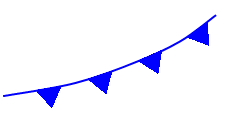 Cold FrontCold front - a cold front marks the advance of colder air undercutting warm air. The gradient of the cold front is steeper than that of a warm front, and the rainfall is usually heavier. Thunderstorms sometimes form along a cold front. Then cool dry air behind it.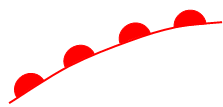 Warm FrontWarm front - when a warm moist air mass rises above a cold air mass, a warm front forms(can bring steady rain or snow). The gradient of the front is very shallow. Warm fronts occur at the forward edge of a depression (a low-pressure system). 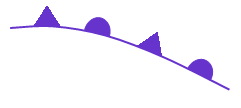 Occluded FrontA warm air mass is caught between 2 cooler air masses.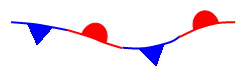 Stationary FrontStationary Fronts - If air masses maintain their warm/cold identity but don't exert any displacement force, a stationary front is formed. Cloudy weather can cover the area for days. DescriptionAssociated WeatherHigh-Pressure System (H)a whirling mass of cool, dry airFair weather and light windsLow-Pressure System (L)a whirling mass of warm, moist air Storms and strong windsNameHow It FormsSeasonRating Name/ScaleHurricanesOnly forms as a low-pressure area over warm water (80° or higher). At a low-pressure area, warm, moist air rises and forms clouds. More air is drawn in as winds spiral inward toward the areas of low pressure.late July to early October.Saffir-Simpson Scale: Category 1-5Thunderstormsmoist, unstable air and lift. You need moisture to form clouds and rain. You need unstable air that is relatively warm and can rise rapidly. Finally, you need lift. This can form from fronts, sea breezes or mountains.Typically form on hot, humid afternoons or when a fast moving warm front over takes a slower cold front.TornadoesWarm, moist air flows in at the bottom of a cumulonimbus cloud & rapidly moves upward generating a low pressure area inside the cloud.Typically form during the Spring & SummerFujita Scale: F0 – F5